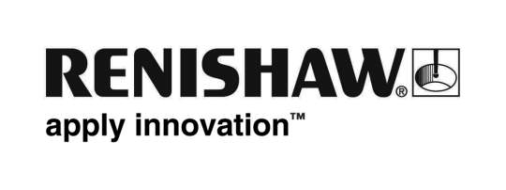 Renishaw dévoile Inspection Plus avec optimisation SupaTouch pour parvenir à une « vitesse intelligente » Un logiciel intelligent qui optimise les cycles de palpage sur machineDu 5 au 10 octobre, Renishaw, leader mondial en technologies industrielles, présentera son Inspection Plus avec SupaTouch à EMO 2015, Milan (Italie). Ce logiciel amélioré optimise automatiquement les cycles de mesure sur machine pour minimiser la durée de cycle et maximiser la productivité.Ce logiciel propose une optimisation facile à utiliser dont le but est de déterminer automatiquement et de sélectionner les vitesses les plus élevées qu'une machine-outil peut atteindre tout en maintenant sa précision de mesure. Il fait aussi appel à un processus intelligent de décision en cours de cycle pour mettre en œuvre une stratégie de palpage à un ou deux contacts pour chaque sous-programme de mesure.Grâce à Inspection Plus avec optimisation SupaTouch, il n'est plus nécessaire d'optimiser manuellement les vitesses de positionnement sur machine, les vitesses de mesure et les stratégies. Par rapport aux cycles logiciels courants, il permet une réduction significative des durées de cycles qui peut atteindre 60 % sur les machines-outils à CN.Pour garantir une précision maximale, le logiciel détecte les mesures prises pendant les phases d'accélération ou de décélération de la machine et compense les erreurs en effectuant des actions correctives puis en reprenant les mesures. Il introduit également un processus de calibration qui améliore la répétabilité des mesures dans toutes les directions ainsi que la précision de positionnement des palpeurs lors des mouvements vectoriels multiaxes.Inspection Plus avec optimisation SupaTouch renforce les nombreux avantages prouvés du célèbre logiciel Renishaw Inspection Plus. Avec ce nouveau logiciel, les utilisateurs trouveront une amélioration significative des durées de cycle et des résultats de mesure sur machine ce qui maximisera la productivité et la rentabilité de leurs machines-outils.Pour plus d'informations, allez sur www.renishaw.fr/machinetool.-Fin-